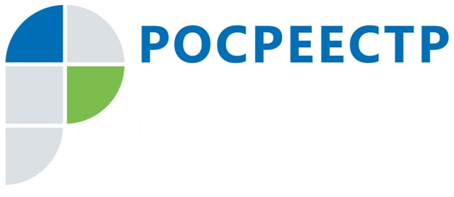 Законопроект о государственном кадастровом учетеВ Государственную Думу внесен законопроект, направленный на повышение качества и доступности государственной услуги по осуществлению кадастрового учета объектов недвижимости и государственной регистрации прав на них. Законопроект в числе прочего предусматривает право ФГБУ «ФКП Росреестра» в случаях, установленных Правительством Российской Федерации, выполнять кадастровые работы.В настоящий момент в России работают 25 109 кадастровых инженеров (состоят в саморегулируемых организациях). Они получат новые возможности для осуществления своей деятельности, будут созданы дополнительные рабочие места, а для клиентов услуги будут оказываться более качественно.Данный законопроект закрепляет ряд полномочий органа регистрации прав за ФГБУ «ФКП Росреестра» и полномочия по выполнению кадастровых работ в качестве «государственного кадастрового инженера» в установленных Правительством РФ случаях. Предлагаемые изменения не содержат положений, предусматривающих какую-либо монополию государственного учреждения на осуществление кадастровой деятельности и деятельности по подготовке документов для внесения сведений в реестр границ. После принятия законопроекта все кадастровые инженеры будут так же работать в рамках единого правового поля на условиях, предусмотренных законодательством о конкуренции. Более того, у них появится дополнительная возможность трудоустроиться в Федеральную кадастровую палату и гарантированно принимать участие в государственных проектах.Предлагаемый подход направлен на решение задач по завершению кадастрового учета государственного имущества, определение границ лесничеств, особо охраняемых природных территорий федерального значения, границ между субъектами Российской Федерации и других объектов публичного характера. Важнейшей задачей для выполнения национальных проектов является обеспечение высоких темпов строительства новых объектов. Принятие данного законопроекта способствует этому и позволит повысить качество предоставления услуг по кадастровому учету и оформлению прав для государственных и муниципальных объектов, сократить сроки и затраты для людей.В результате проведения кадастровых работ ненадлежащего качества возникают риски внесения недостоверных сведений в один из важнейших государственных информационных ресурсов страны – Единый государственный реестр недвижимости. Сведения о характеристиках объектов недвижимости, содержащиеся в ЕГРН, являются гарантией права собственности, а также определяющими при установлении размера кадастровой стоимости, которая, в свою очередь, необходима для исчисления имущественных налогов и сборов. Ошибки в этих данных могут привести к существенным рискам для правообладателей и налогоплательщиков.Больше всего рисков возникает при реализации масштабных проектов в силу их сложности и необходимости применения комплексного подхода в условиях ограниченных сроков. Например, такие риски проявились при выполнении кадастровых работ в отношении объектов Минобороны России, спортивных объектов, возведенных для проведения чемпионата мира по футболу в 2018 году, и других объектов федерального значения. Законопроектом также предусмотрено развитие электронного сервиса «Личный кабинет кадастрового инженера», что позволит сделать более прозрачным взаимодействие кадастрового инженера и органа регистрации. Модель «государственного» кадастрового инженера в качестве основной применяется в развитых странах, в том числе с совмещением с частным рынком кадастровых работ. Например, в Швеции и Финляндии  процесс кадастрового учета и регистрации прав является государственной функцией. Аналогичная ситуация в Норвегии, где функции кадастровых инженеров выполняют сотрудники муниципалитетов.В Белоруссии государственные кадастровые инженеры составляют 90%. В Литве и Нидерландах государственные и частные кадастровые инженеры работают в партнёрстве.Руководитель Управления Росреестра по Тульской области Светлана Калмыкова отмечает, что законопроект направлен в первую очередь на защиту интересов правообладателей недвижимости и позволит повысить эффективность системы государственного кадастрового учета и регистрации прав в целом, минимизировать количество приостановлений и отказов при осуществлении государственной регистрации, а также внесение недостоверных сведений в ЕГРН.Страницы групп Управления Росреестра Тульской области в социальных сетях:https://vk.com/rosreestr71tula https://instagram.com/rosreestr_71?igshid=1mvox7mui1fiz